Попередження насилля в сім'ї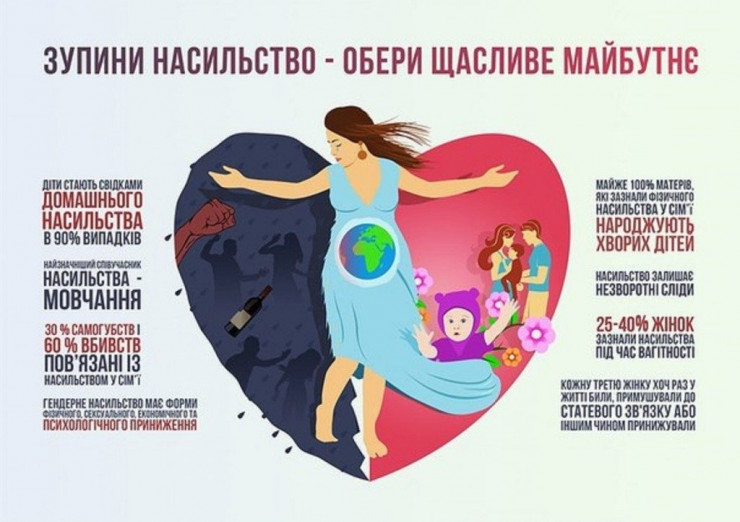 Що таке домашнє насильствоНасильство в сім’ї – будь-які умисні дії фізичного, сексуального, психологічного чи економічного спрямування одного члена сім’ї по відношенню до іншого члена сім’ї, якщо ці дії порушують конституційні права і свободи члена сім’ї як людини та громадянина і наносять йому моральну шкоду, шкоду його фізичному та психічному здоров’ю  (ст. 1 Закону України «Про попередження насильства в сім’ї» від11.11.2001 №2789-I)Домашнє насильство означає всі акти фізичного, сексуального, психологічного або економічного насильства, які відбуваються в лоні сім`ї чи в межах місця проживання або між колишніми чи теперішніми подружжями або партнерами, незалежно від того, чи проживає правопорушник у тому самому місці, що й жертва, чи ні або незалежно від того, чи проживав    правопорушник у тому самому місці, що й жертва, чи ні. (ст.3 Конвенції Ради Європи про запобігання насильству стосовно жінок і домашньому насильству та боротьбу із цими явищами). Види насильства Фізичне насильство:Побої, стусани, штовханняПерешкоджання вільному пересуваннюПримус до вживання алкоголю чи наркотичних речовинСтворення ситуацій, що несуть ризик чи загрозу життю та здоров`юПогрожування зброєю чи іншими речами, що можуть завдати фізичної шкодиПозбавлення допомоги під час хвороби чи вагітностіПеревезення до іншого місця в межах країни чи за кордон шляхом обману або примусуПсихологічне насильство:Погрози вбити чи скалічити (в тому числі дітей)Словесні образи та приниження жестами й мімікоюПогрози відібрати дітейШантаж та маніпуляції, введення в оману для власної вигодиБулінг (цькування, переслідування, залякування)Постійний та цілковитий контрольЗневага як до особистостіПостійна критика та насмішкиБезпідставні звинувачення та формування почуття провиниОбмеження у контактах із близькими та друзями, у виборі кола спілкуванняНехтування правом на честь та гідністьБезпідставні ревнощі, обвинувачення у зрадіДискримінація через переконання, віросповідання, походження, статусПримушування спостерігати за насильством над іншими людьми чи тваринамиПогроза позбавити житла або особистого майнаСексуальне насильство:Примушування до небажаних статевих стосунківТоркання інтимних частин тіла без згодиЗмушення до статевого акту з іншою людиноюПримус до неприйнятних форм сексу, садистських практикНав`язування відвертого стилю одягу або поведінки всупереч твоєму бажаннюПримушування спостерігати за статевими актами між іншими людьмиПримушування до участі у створенні чи перегляді порнографічних матеріалівЕкономічне насильство:Позбавлення їжі та водиОбмеження доступу чи позбавлення житлаПошкодження особистого майнаПерешкоджання у доступі до необхідних послугПозбавлення власних коштів, інших матеріальних цінностейМайновий шантажЗаборона працевлаштовуватись, навчатисьПримушування до жебрацтва7 січня 2018 року набрав чинності Закон України «Про запобігання та протидію домашньому насильству», в якому запроваджено комплексний підхід та визначено систему заходів щодо запобігання та протидії фізичному, психологічному та сексуальному насильству в сім’ї.Дія даного Закону, незалежно від факту спільного проживання, поширюється на таких осіб: ПодружжяКолишнє подружжяНареченіМати (батько) або діти одного з подружжя (колишнього подружжя) та інший з подружжя (колишнього подружжя)Особи, які спільно проживають (проживали) однією сім’єю, але не перебувають (не перебували) у шлюбі між собою, їхні батьки та дітиОсоби, які мають спільну дитину (дітей)Батьки (мати, батько) і дитина (діти)Дід (баба) та онук (онука)Прадід (прабаба) та правнук (правнучка)Вітчим (мачуха) та пасинок (падчерка)Рідні брати і сестриІнші родичі: дядько (тітка) та племінник (племінниця), двоюрідні брати і сестри, двоюрідний дід (баба) та двоюрідний онук (онука)Діти подружжя, колишнього подружжя, наречених, осіб, які мають спільну дитину (дітей), які не є спільними або всиновленимиОпікуни, піклувальники, їхні діти та особи, які перебувають (перебували) під опікою, піклуваннямПрийомні батьки, батьки-вихователі, патронатні вихователі, їхні діти та прийомні діти, діти-вихованці, діти, які проживають (проживали) в сім’ї патронатного вихователяІнші родичі, інші особи, які пов’язані спільним побутом, мають взаємні права та обов’язки, за умови спільного проживання